PENGARUH SIKAP KONSUMEN TERHADAP MINAT BELI ONLINE PADA SITUS LAZADA (STUDI KASUS GENERASI MILENIAL KELURAHAN HARJOSARI 1 MEDAN AMPLAS)SKRIPSIDisusun Untuk Memenuhi Persayaratan Dalam Memperoleh Gelar Sarjana Ekonomi Jurusan Manajemen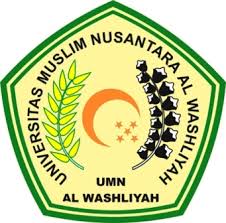 OLEH:MUHAMMAD YUSUFNPM : 163114318FAKULTAS EKONOMI JURUSAN MANAJEMENUNIVERSITAS MUSLIM NUSANTARA AL WASHLIYAHMEDAN2020